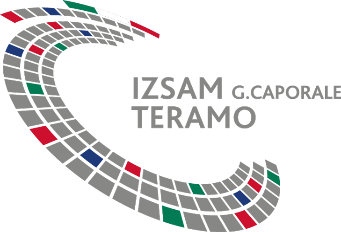 Allegato 1ISTITUTO ZOOPROFILATTICO SPERIMENTALE DELL’ABRUZZO E DEL MOLISE “G. CAPORALE” – TERAMOAutocertificazione ai sensi degli artt. 46 e 47 del DPR 445/2000Il/la sottoscritto/a __________________________ consapevole delle sanzioni penali, nel caso di dichiarazioni non veritiere, di formazione o uso di atti falsi, richiamate dal D.P.R. 445 del 28 dicembre 2000;DICHIARAdi non avere uno o più dei seguenti sintomi (e di non avere conviventi che presentino tale sintomatologia):temperatura superiore a 37,5 C° e brividi;tosse di recente comparsa;difficoltà respiratoria;predita improvvisa/diminuzione dell’olfatto;perdita/alterazione del gusto;mal di golanon essere sottoposti alla misura della quarantena o dell’isolamento domiciliare fiduciario e/o al divieto di allontanamento dalla propria dimora/abitazione come misura di prevenzione della diffusione del contagio da COVID-19.Il sottoscritto si impegna a controllare l'insorgenza di sintomi durante l'espletamento delle prove o situazioni di contatto con casi confermati di COVID-19, e a comunicare tempestivamente alla Commissione di concorso tali eventualità.LA PRESENTE DICHIARAZIONE DEVE ESSERE SOTTOSCRITTA AL MOMENTO DELL'ACCESSO NELLA SEDE DI ESPLETAMENTO DELLA PROVA SCRITTA/ORALE PRESSO LA SEDE INDIVIDUATA DELL’ISTITUTO ZOOPROFILATTICO SPERIMENTALE DELL’ABRUZZO E DEL MOLISE “G. CAPORALE”. Si allega documento di riconoscimento in corso di validità.Teramo, lì __/__/_____										Firma						                       _____________________________